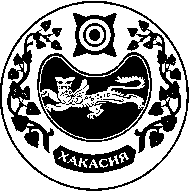 СОВЕТ ДЕПУТАТОВ ЧАРКОВСКОГО СЕЛЬСОВЕТАУСТЬ-АБАКАНСКОГО РАЙОНА РЕСПУБЛИКИ ХАКАСИЯРЕШЕНИЕ                                                               аал Чарков    			                         № О внесении изменений в отдельные решенияСовета депутатов Чарковского сельсоветаУсть-Абаканского района Республики Хакасияпо установлению налога на имущество физических лиц          В соответствии с главой 32 НК РФ, статьей 14 ФЗ от 06.10.2003 года №131 –ФЗ «Об общих принципах организации местного самоуправления в Российской Федерации» (с последующими изменениями и дополнениями), руководствуясь Уставом муниципального образования Чарковский сельсовет,          Совет депутатов Чарковского сельсовета Усть-Абаканского района Республики Хакасия          РЕШИЛ:          1. Внести в Решение Совета депутатов Чарковского сельсовета от 26.11.2019 № 28/3 «Об установлении на территории муниципального образования Чарковский сельсовет налога на имущество физических лиц» следующие изменения:          1) наименование Решения после слова «физических лиц» дополнить словами «на 2020 год»;          2) пункт 1 исключить;          3) пункт 2 после слов «по налогу» дополнить словами «на имущество физических лиц»;          4) подпункт 3.7 пункта 3 исключить;          5) подпункт 3.6 пункта 3 изложить в новой редакции:«3.6 в отношении объектов налогообложения, включенных в перечень, определяемый в соответствии с пунктом 7 статьи 378.2 Налогового кодекса Российской Федерации, в отношении объектов налогообложения, предусмотренных абзацем вторым пункта 10 статьи 378.2 Налогового кодекса Российской Федерации, а также в отношении объектов налогообложения, кадастровая стоимость каждого из которых превышает 300 миллионов рублей установить следующие налоговые ставки: - отношении объектов недвижимого имущества общей площадью до 2000 квадратных метров включительно – в размере 1,0 процента;- свыше 2000 до 6000 квадратных метров включительно – 1,5 процента;- свыше 6000 квадратных метров – 2,0 процента;»;          6) пункт 5 исключить.          2. Внести в Решение Совета депутатов Чарковского сельсовета от 21.11.2018 № 34/3 «Об установлении на территории Чарковского сельсовета Усть-Абаканского района Республики Хакасия налога на имущество физических лиц» следующие изменения:          1) наименование Решения после слова «физических лиц» дополнить словами «на 2019 год»;          2) пункт 1 исключить;          3) пункт 2 после слов «по налогу» дополнить словами «на имущество физических лиц»;          4) подпункт 3.7 пункта 3 исключить;          5) подпункт 3.6 пункта 3 изложить в новой редакции:«3.6 в отношении объектов налогообложения, включенных в перечень, определяемый в соответствии с пунктом 7 статьи 378.2 Налогового кодекса Российской Федерации, в отношении объектов налогообложения, предусмотренных абзацем вторым пункта 10 статьи 378.2 Налогового кодекса Российской Федерации, а также в отношении объектов налогообложения, кадастровая стоимость каждого из которых превышает 300 миллионов рублей установить следующие налоговые ставки: - отношении объектов недвижимого имущества общей площадью до 2000 квадратных метров включительно – в размере 1,0 процента;- свыше 2000 до 6000 квадратных метров включительно – 1,5 процента;- свыше 6000 квадратных метров – 2,0 процента;»;          6) пункт 4 исключить.          3. Направить настоящее Решение для подписания и опубликования в газете «Усть-Абаканские известия» Главе Чарковского сельсовета Дорохиной Г.И.          4. Часть 1 настоящего решения вступает в силу по истечении одного месяца с момента официального опубликования и распространяется на правоотношения, связанные с исчислением налога на имущество физических лиц с 01.01.2020 года.          5. Часть 2 настоящего решения вступает в силу по истечении одного месяца с момента официального опубликования и распространяется на правоотношения, связанные с исчислением налога на имущество физических лиц с 01.01.2019 года.Глава Чарковского сельсоветаУсть-Абаканского района Республики Хакасия                                      Г.И. Дорохина